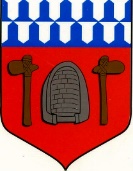 Formulaire d’ouverture de compte - Service périscolaire de PuceulAttention : en cas de garde alternée, si souhait d’une facturation distincte, un compte est à créer pour chaque parentCourriel : ___________________________________obligatoire pour l’ouverture du compteSignature des représentants légaux :                                                                                   A………………………, le …………………… Formulaire à renvoyer à la mairie de Puceul (accueil ou boîte aux lettres), sur l’adresse mail aps@puceul.fr ou à déposer directement à l’Accueil Périscolaire. Les informations recueillies à partir de ce formulaire font l’objet d’un traitement destiné à la commune de Puceul pour l’inscription à l’Accueil Périscolaire. Les données ne seront en aucun cas transmises à des tiers. La durée de conservation des données est de 10 ans. Conformément aux articles 15 et suivants du RGPD, vous bénéficiez d’un droit d’accès et de rectification des informations qui vous concernent. Si vous souhaitez exercer ce droit et obtenir communication des informations vous concernant, merci de vous adresser à la Mairie de Puceul mairie@puceul.fr. Si vous estimez, après nous avoir contactés, que vos droits informatique et libertés ne sont pas respectées, vous pouvez introduire une réclamation au près de l’autorité de contrôle, la CNIL (Commission National de l’Informatique et des Libertés).INFORMATION FAMILLE INFORMATION FAMILLE INFORMATION FAMILLE INFORMATION FAMILLE INFORMATION FAMILLE INFORMATION FAMILLE Parent ou représentant légal 1  Père  Mère  Tuteur Nom : …………………………………………………..……Prénom : …………………………………………………………… Adresse : ……………………………………………………………………………………………………………………………. CP : |_|_|_|_|_|                                                          Commune : ………………………………………………………… N° de téléphone : |_|_|_|_|_|_|_|_|_|_|                              N°de portable : |_|_|_|_|_|_|_|_|_|_| Adresse mail :……………………………………………………………………………………………………………………….. Parent ou représentant légal 1  Père  Mère  Tuteur Nom : …………………………………………………..……Prénom : …………………………………………………………… Adresse : ……………………………………………………………………………………………………………………………. CP : |_|_|_|_|_|                                                          Commune : ………………………………………………………… N° de téléphone : |_|_|_|_|_|_|_|_|_|_|                              N°de portable : |_|_|_|_|_|_|_|_|_|_| Adresse mail :……………………………………………………………………………………………………………………….. Parent ou représentant légal 1  Père  Mère  Tuteur Nom : …………………………………………………..……Prénom : …………………………………………………………… Adresse : ……………………………………………………………………………………………………………………………. CP : |_|_|_|_|_|                                                          Commune : ………………………………………………………… N° de téléphone : |_|_|_|_|_|_|_|_|_|_|                              N°de portable : |_|_|_|_|_|_|_|_|_|_| Adresse mail :……………………………………………………………………………………………………………………….. Parent ou représentant légal 1  Père  Mère  Tuteur Nom : …………………………………………………..……Prénom : …………………………………………………………… Adresse : ……………………………………………………………………………………………………………………………. CP : |_|_|_|_|_|                                                          Commune : ………………………………………………………… N° de téléphone : |_|_|_|_|_|_|_|_|_|_|                              N°de portable : |_|_|_|_|_|_|_|_|_|_| Adresse mail :……………………………………………………………………………………………………………………….. Parent ou représentant légal 1  Père  Mère  Tuteur Nom : …………………………………………………..……Prénom : …………………………………………………………… Adresse : ……………………………………………………………………………………………………………………………. CP : |_|_|_|_|_|                                                          Commune : ………………………………………………………… N° de téléphone : |_|_|_|_|_|_|_|_|_|_|                              N°de portable : |_|_|_|_|_|_|_|_|_|_| Adresse mail :……………………………………………………………………………………………………………………….. Parent ou représentant légal 1  Père  Mère  Tuteur Nom : …………………………………………………..……Prénom : …………………………………………………………… Adresse : ……………………………………………………………………………………………………………………………. CP : |_|_|_|_|_|                                                          Commune : ………………………………………………………… N° de téléphone : |_|_|_|_|_|_|_|_|_|_|                              N°de portable : |_|_|_|_|_|_|_|_|_|_| Adresse mail :……………………………………………………………………………………………………………………….. Parent ou représentant légal 2  Père  Mère  Tuteur Nom : ………………………………………………………..Prénom : …………………………………………………………… Adresse : ……………………………………………………………………………………………………………………………. CP : |_|_|_|_|_|                                                          Commune : ………………………………………………………… N° de téléphone : |_|_|_|_|_|_|_|_|_|_|                              N°de portable : |_|_|_|_|_|_|_|_|_|_| Adresse mail :……………………………………………………………………………………………………………………….. Parent ou représentant légal 2  Père  Mère  Tuteur Nom : ………………………………………………………..Prénom : …………………………………………………………… Adresse : ……………………………………………………………………………………………………………………………. CP : |_|_|_|_|_|                                                          Commune : ………………………………………………………… N° de téléphone : |_|_|_|_|_|_|_|_|_|_|                              N°de portable : |_|_|_|_|_|_|_|_|_|_| Adresse mail :……………………………………………………………………………………………………………………….. Parent ou représentant légal 2  Père  Mère  Tuteur Nom : ………………………………………………………..Prénom : …………………………………………………………… Adresse : ……………………………………………………………………………………………………………………………. CP : |_|_|_|_|_|                                                          Commune : ………………………………………………………… N° de téléphone : |_|_|_|_|_|_|_|_|_|_|                              N°de portable : |_|_|_|_|_|_|_|_|_|_| Adresse mail :……………………………………………………………………………………………………………………….. Parent ou représentant légal 2  Père  Mère  Tuteur Nom : ………………………………………………………..Prénom : …………………………………………………………… Adresse : ……………………………………………………………………………………………………………………………. CP : |_|_|_|_|_|                                                          Commune : ………………………………………………………… N° de téléphone : |_|_|_|_|_|_|_|_|_|_|                              N°de portable : |_|_|_|_|_|_|_|_|_|_| Adresse mail :……………………………………………………………………………………………………………………….. Parent ou représentant légal 2  Père  Mère  Tuteur Nom : ………………………………………………………..Prénom : …………………………………………………………… Adresse : ……………………………………………………………………………………………………………………………. CP : |_|_|_|_|_|                                                          Commune : ………………………………………………………… N° de téléphone : |_|_|_|_|_|_|_|_|_|_|                              N°de portable : |_|_|_|_|_|_|_|_|_|_| Adresse mail :……………………………………………………………………………………………………………………….. Parent ou représentant légal 2  Père  Mère  Tuteur Nom : ………………………………………………………..Prénom : …………………………………………………………… Adresse : ……………………………………………………………………………………………………………………………. CP : |_|_|_|_|_|                                                          Commune : ………………………………………………………… N° de téléphone : |_|_|_|_|_|_|_|_|_|_|                              N°de portable : |_|_|_|_|_|_|_|_|_|_| Adresse mail :……………………………………………………………………………………………………………………….. INFORMATION ENFANTS INFORMATION ENFANTS INFORMATION ENFANTS INFORMATION ENFANTS INFORMATION ENFANTS INFORMATION ENFANTS Nom Prénom Date de naissance Sexe Etablissement scolaire Niveau scolaire à la rentrée   F  M F  M F  M F  M F  M